Памятка «Безопасный новый год»         Новый год – самый веселый, самый долгожданный праздник.Но чтобы Новогодние праздники ничем не омрачились, необходимо помнить… Нет, не только помнить, а соблюдать правила пожарной безопасности. Елку нужно установить:подальше от батарей отопления, чтобы она не мешала свободно ходить по комнате и не заслоняла двери, ведущие в другие комнаты.Верхушка елки не должна упираться в потолок.Нельзя украшать елку (настоящую или искусственную) игрушками, которые легко воспламеняются, не следует обкладывать подставку под елкой обычной ватой, украшать горящими свечками.Кстати, при горении искусственной елки выделяются очень вредные вещества. А капелька горящего пластика, попав на кожу, оставит ожог более глубокий, чем настоящий раскаленный уголек.  Электрические гирлянды безопасны, если прошли сертификацию и во время хранения на складе магазина не были испорчены. Очень много новогодних пожаров случается из-за короткого замыкания. Если вы почувствовали сильно запах жженой изоляции, заметили искрение или обнаружили, что проводки нагреваются или плавятся, пользоваться такой гирляндой нельзя.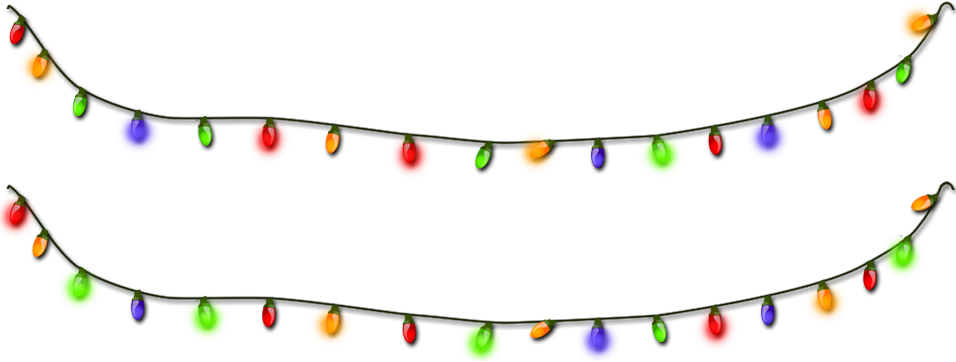 - Не покупайте электрогирлянды неизвестного производства, не используйте самодельные гирлянды.- Инструкция должна быть на русском языке с перечислением всех опасных факторов.- При выборе гирлянды старайтесь отдать предпочтение менее мощным. Чем меньше мощность лампочек, тем меньше создаваемый ими нагрев, а значит - и риск возгорания.- Не используйте одновременно больше трех гирлянд.- Никогда не оставляйте гирлянды включенными, если уходите из дома или ложитесь спать.- Объясните детям, что электрогирлянды – это не игрушка: их не стоит трогать, а тем более, включать и выключать.        Перед Новым годом все прилавки завалены пиротехническими игрушками. К сожалению, нередко их качество оставляет желать лучшего. Поэтому необходимо помнить, что применение пиротехнических изделий может привести не только к пожару, но и к серьезным травмам. Ожоги от пиротехнических игрушек бывают настолько глубокими, что приходится делать операцию по пересадке кожи. Нередко случается, что ребята лишаются конечностей, в основном пальцев рук. Бывает, что петарды взрываются прямо в кармане.Чтобы предотвратить несчастный случай, необходимо строго соблюдать правила пользования пиротехническими изделиями.      Не стоит приобретать их на оптовых рынках, в подземных переходах или электропоездах.      Нельзя использовать пиротехнические изделия с поврежденным корпусом или фитилем.Недопустимо:использовать пиротехнические изделия под низкими навесами и кронами деревьев, носить такие изделия в карманах, направлять ракеты и петарды на людей, подходить ближе, чем на 15 метров, к зажженным фейерверкам, бросать петарды под ноги, поджигать фитиль, держа его возле лица,использовать пиротехнику при сильном ветре.Чтобы праздничные дни не были омрачены, соблюдайте правила пожарной безопасности.С Уважением, воспитатель Ⅱ младшей группы №2 Ольга Николаевна Шиловская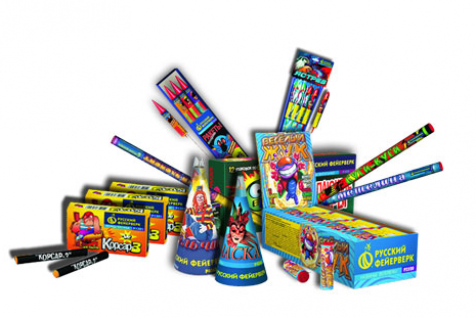 